ERNA General Meeting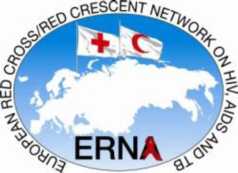 Bishkek, Kyrgyzstan – 28-29 September 2015"What? Why? How?     Fulfilling the ERNA mandate today"September 27, 2015, SundaySeptember 27, 2015, SundaySeptember 27, 2015, SundayArriving of all participantsArriving of all participantsArriving of all participants	September 28, 2015, Monday	September 28, 2015, Monday	September 28, 2015, MondayVenueHyatt Regency, Bishkek, KyrgyzstanHyatt Regency, Bishkek, KyrgyzstanTimeContentRemarks8.40 – 9.00Registration of all participants9.00 - 9.45Opening ERNA General MeetingWelcome to the MeetingPresentation of the agendaWelcome speech by Vice Prime Minister of Kyrgyz RepublicIntroductory speech by ERNA President Welcome speech by Chairperson of Red Crescent Society of Kyrgyzstan09.45 – 10.30ERNA Narrative and Financial ReportERNA Secretariat10.30 – 11.00Coffee break11.00 – 12.00"What? Why? How? Fulfilling the ERNA mandate today"Open Space EventSelf organizing Conference about "The future ERNA: committed to Driving a successful, powerful Red  Cross Red Crescent network to meet the needs of those affected by AIDS and TB and prevent new cases In Europe and Central Asia"Opening12:00-13:30Parallel workshops to elaborate all important and topic related issues, question, problems, challenges and achievements. 12.30 – 14.00Lunch break (lunch is available from 12.30-14.00)14.00 – 17.30Parallel workshops to elaborate all important and topic related issues, question, problems, challenges and achievements15.30 – 16.00Coffee break with snacksCoffee, tea and water is permanently served during the day.17.30Closing the day18.00End of Day 1	September 29, 2015, Tuesday	September 29, 2015, Tuesday	September 29, 2015, TuesdayVenueHyatt Regency, Bishkek, KyrgyzstanHyatt Regency, Bishkek, KyrgyzstanTimeContent9.00 - 9.20Welcome and opening Day 2ERNA President09.30 – 10.30Parallel workshops to elaborate all important and topic related issues, question, problems, challenges and achievements10.30 – 11.00Coffee break (along the group work)11.00 – 12.00Reading, discussing and digestingWorkshop reports12.15 – 14.00Project planning12.30 – 14.00Lunch(lunch is available from 12.30-14.00)14.00 – 15.00Project Announcement15.00 – 16.00Next Steps and Closing the OS Event16.00 – 17.00Presentation of candidates for the President and Vice-President for the next three yearsElectionsThe Board17.00 - 17,30Final Remarks: new directions for the Network; Candidates for hosting the next ERNA General MeetingThe Board18.00 Social Event